On je živý 2019 Trenčín.V dňoch 26-28.4.2019 sa  v mestskej športovej hale v Trenčíne uskutočnilo medzinárodné stretnutia mladých organizované Komunitou Emanuel.. Stretnutia sa zúčastnilo asi 1000 najmä mladých ľudí z celého Slovenska ale aj Česka a iných krajín.Na organizácii podujatia participovalo aj naše občianske združenie s finančnou podporou Trenčianskeho samosprávneho kraja, ktorému za pomoc ďakujeme.Bližšie info viď stránka Komunity Emanuel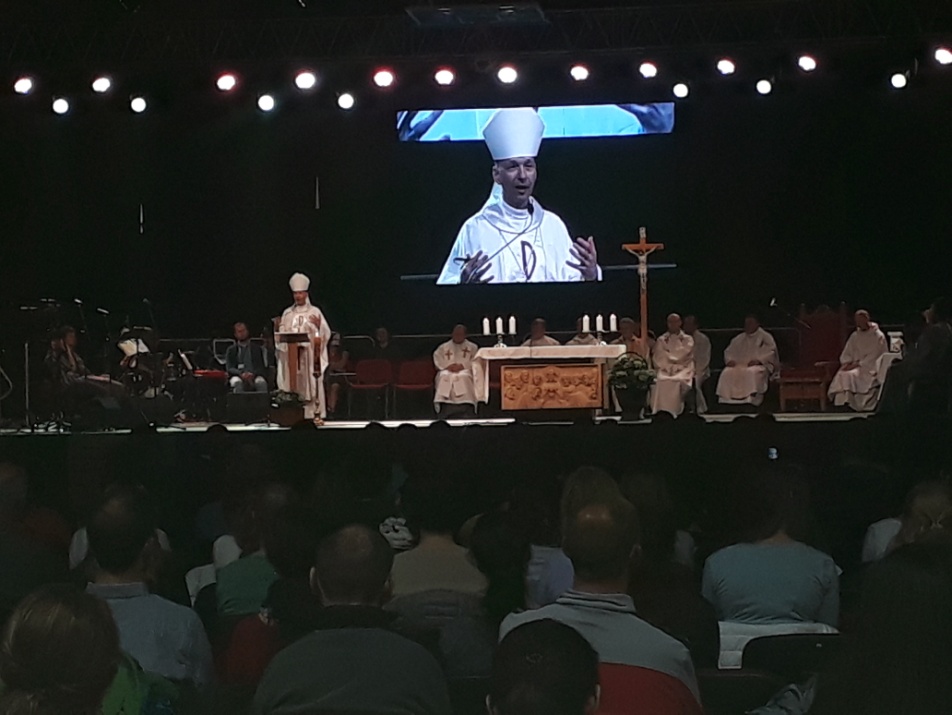 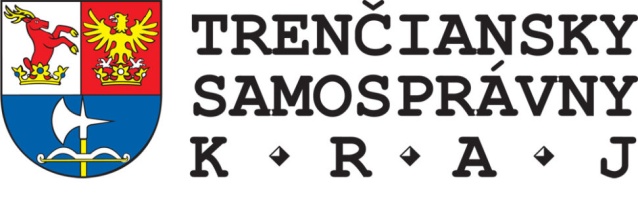 